CURRICULUM VITAE  PROFESSIONAL OBJECTIVE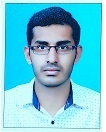 To work with an organization that gives opportunity to utilize my skills and the best of my knowledge in achieving a common goal of the organization and bright personal career.Declaration: I hereby declare that all the information presented above is true to the best of my knowledge.MANU.Manu.344954@2freemail.com Mobile no:+971505891826Visa status: visitingPersonal Data:Date of Birth   :  16-04-1992 Sex                 :   Male Nationality      :  Indian Religion           :  Hindu Marital Status  :  Single   Hobbies:Reading news Papers. Playing Cricket, football. etc.Education Qualification:DIPLOMA IN ELECTRONICS &TELE-COMMUNICATUION ENGINEERINGSPECIALIZATION   :   ELECTRONICSEducational Background  EXPERIENCE:Worked as a service technician in Samsung service center ernakulam for the period of one year Worked as a Diamond In charge in Joyalukkas India Pvt Ltd for the period of 2013 June to 2017 Jan in Bangalore and MysoreCommunication Skills:  Languages Known:English, Hindi, Malayalam, and Kannada.Others SkillsParticipated in College level NSS camp.Participated in various Diamond  seminar and workshop conducted by Forever Mark and other organizationsStrength:100% commitment and hardworking to the jobs assigned.A positive attitude and total belief in my capabilities.Good Listening Ability and Patience.Efficient in leading a team with the capacity of coordination.Good Communication skill.                                                                                Strong but realistic belief in own capabilities and ideas.Maintain a positive attitude in the face of changes in work assignments or conditions.